Mesto SkalicaMestský úrad Skalica, Námestie slobody 145/10,  909 01 Skalica hlavný kontrolórSpráva z  kontroly.HLK-26-2019	V súlade s § 18d zákona č. 369/1990 Zb. o obecnom zriadení v z.n.p., podľa Základných pravidiel kontrolnej činnosti a to ustanovenia § 20-27 zákona č. 357/2015 Z.z. o finančnej kontrole a audite a o zmene a doplnení niektorých zákonov, na  základe plánu kontrolnej činnosti na II. polrok 2019   Oprávnená osoba, ktorá vykonala kontrolu :  Ing. Gejza LiskaOznačenie kontrolovaného subjektu  :  Mestský úrad Skalica, Námestie slobody 145/10909 01 Skalica.Termín vykonania kontroly : od dňa  29.11.2019Cieľ a výsledok kontroly  :  Kontrola pnenia nápravných opatrení z vykonaných kontrol za I polrok 2019 .  	Vykonanou kontrolou bolo zistené, že pod číslom HLK-2-2019 bola vydaná správa z kontroly, kde boli zistené porušenia zákonov a všeobecne záväzných prepisov, ktoré sa porušili:1, Nedodržanie,, Vnútornej smernice o rozsahu a spôsobe použitia výdavkov Mesta Skalica na reprezentačné a propagačné účely a to Článok  V. Zásady používania výdavkov na reprezentačné účely 2, Nedodržanie ,, Vnútornej smernice o rozsahu a spôsobe použitia výdavkov Mesta Skalica na reprezentačné a propagačné účely a to Článok  I., kde je uvedené, že mesto Skalica môže uhrádzať výdavky na reprezentačné a propagačné účely v rozsahu schválenom v rozpočte Mesta Skalica na príslušný rozpočtový rok pri zachovaní maximálnej hospodárnosti, efektívnosti a účinnosti ich použitia. Ďalej konštatujem  porušenie ustanovenia  § 34 Zákona č. 523/2004 Z.z. o rozpočtových pravidlách verejnej správy a o zmene a doplnení niektorých zákonov v znení neskorších predpisov, subjekt verejnej správy je oprávnený uhrádzať zo svojho rozpočtu v nevyhnutnom rozsahu aj výdavky na reprezentačné a propagačné účely, ďalej porušenie ustanovenia § 19 ods. 6 Zákona č. 523/2004 Z.z. o rozpočtových pravidlách verejnej správy a o zmene a doplnení niektorých zákonov v znení neskorších predpisov, kde sa uvádza, že Verejné prostriedky sa môžu používať na krytie nevyhnutných potrieb a opatrení vyplývajúcich z osobitných predpisov. Subjekt verejnej správy je povinný pri používaní verejných prostriedkov zachovávať hospodárnosť, efektívnosť a účinnosť ich použitia s  jednočinným súbehom podľa § 31 Porušenie finančnej disciplíny ods. 1, písm. j  Zákona č.523/2004 Z.z. o rozpočtových pravidlách verejnej správy a o zmene a doplnení niektorých zákonov v znení neskorších predpisov, kde sa konštatuje, že verejné prostriedky boli vynakladané nehospodárne, neefektívne a neúčinne.	Prípadné zrušenie Vnútornej smernice o rozsahu a spôsobe použitia výdavkov Mesta Skalica na reprezentačné a propagačné účely nebolo by považované za správny  myslím si, že by nebol správny krok, nakoľko aj NKÚ pri kontrole vytýkalo a odporučilo uvedenú smernicu zaviesť do účinnosti.V návrhu správy v danej veci boli dané navrhnuté odporúčania:1. Upozorniť zamestnancov, ktorí vykonávajú a  zodpovedajú za správny výkon základnej finančnej kontroly na dôsledné dodržiavanie zákona č. 357/2015 o finančnej kontrole a vnútornom audite.2. Vykonať preškolenie  - Vnútornej smernice o rozsahu a spôsobe použitia výdavkov Mesta Skalica na reprezentačné a propagačné účely.Námietky voči kontrolným zisteniam dané neboli.Návrh správy bol doručený dňa 13.03.2019. Lehota na predloženie písomného zoznamu prijatých opatrení bola  do 27.03.2019. Dňa 29.03.2019 boli doručené nápravné opatrenia k zisteným nedostatkom, kde je uvedené, že budú vykonané nasledovné nápravné opatrenia:-Upozornenie vedúcich zamestnancov Mesta Skalica na dôsledné dodržiavanie zákona č. 357/2015 o finančnej kontrole a vnútornom audite a zabezpečenie oboznámenia zamestnancov Mesta Skalica s Vnútornou smernicou o rozsahu a spôsobe použitia výdavkov Mesta Skalica na reprezentačné a propagačné účely.Uvedené nápravné opatrenia považujem za viackrát opakované zistenie počas môjho funkčného obdobia, nakoľko svojím zistením nepoukazujem len na porušenia zákonov a Vnútornej smernice  ale  na fakt, že mesto Skalica môže uhrádzať výdavky na reprezentačné a propagačné účely v rozsahu schválenom v rozpočte Mesta Skalica na príslušný rozpočtový rok pri zachovaní maximálnej hospodárnosti, efektívnosti a účinnosti ich použitia. Hospodárenie s týmto prostriedkami si vyžaduje zachovanie maximálnej hospodárnosti a vecnej podloženosti. V uvedenom konštatovaní vidím rezervy zo strany vedenia MsÚ Skalica, s konštatovaním a želaním, aby v nasledovnom období nedochádzalo k spomínaným nezrovnalostiam. Pod číslom HLK-3-2019 bola vydaná správa týkajúce sa vykonanej kontroly, ktorá bola vykonaná na základe oznámenia zamestnanca MsÚ Skalica vo veci viacerých  podozrení z porušovania zákonnosti, hospodárnosti a efektívnosti pri hospodárení a nakladaní s majetkom a majetkovými právami obce.V hore uvedenom prípade som konštatoval porušenie ustanovenia § 19 ods. 6 Zákona č. 523/2004 Z.z. o rozpočtových pravidlách verejnej správy a o zmene a doplnení niektorých zákonov v znení neskorších predpisov, kde sa uvádza, že Verejné prostriedky sa môžu používať na krytie nevyhnutných potrieb a opatrení vyplývajúcich z osobitných predpisov. Subjekt verejnej správy je povinný pri používaní verejných prostriedkov zachovávať hospodárnosť, efektívnosť a účinnosť ich použitia s  jednočinným súbehom podľa § 31 Porušenie finančnej disciplíny ods. 1, písm. j  Zákona č.523/2004 Z.z. o rozpočtových pravidlách verejnej správy a o zmene a doplnení niektorých zákonov v znení neskorších predpisov, kde sa konštatuje, že verejné prostriedky boli vynakladané nehospodárne, neefektívne a neúčinne.V návrhu správy boli navrhnuté odporúčania :1.	Upozorniť zamestnancov, ktorí vykonávajú a zodpovedajú za správny výkon základnej finančnej kontroly na dôsledné dodržiavanie zákona č. 357/2015 o finančnej kontrole a vnútornom audite.2.	Navrhujem využiť § 31 Porušenie finančnej disciplíny ods. 7  Zákona č.523/2004 Z.z. o rozpočtových pravidlách verejnej správy a o zmene a doplnení niektorých zákonov v znení neskorších predpisov./ Subjekt verejnej správy, ktorý porušil finančnú disciplínu podľa odseku 1 písm. a) až n), je povinný uplatniť voči zamestnancovi zodpovednému za porušenie finančnej disciplíny postup podľa osobitných predpisov./Dňa 27.03.2019 mi boli doručené námietky k zisteným nedostatkom kontrol pod číslom HLK-3-2019, teda v zákonnej lehote, ktoré námietky boli s odôvodnením zamietnuté.Dňa 26.04.2019 mi boli zaslané zoznam prijatých opatrení z uvedenej kontroly , kde je uvedené, že na základe Správy z kontroly budú zamestnanci Mestského úradu v Skalici poučený o výkone finančnej kontroly s poukazom na zákon č.357/2015 o finančnej kontrole a vnútornom audite.Prijaté opatrenia považujem za nedostatočné vzhľadom na závažnosť zistených skutočností v predloženej správe. Pod číslom HLK-7-2019 bola vyhotovená správa : Kontrola prijímania, evidencie a vybavovania sťažností za II. Polrok 2018, kde boli zistené nedostatky :1., Sťažnosť bola dňa 04.07.2018 prijatá a zaevidovaná v zmysle zákona č. 9/2010 Z.z. o sťažnostiach. Sťažnosť bola prešetrená s výsledkom neopodstatnená, sťažovateľovi boli zaslané vyjadrenie ľútosti dňa 12.07.2018. Na evidenčnom liste o vybavení sťažnosti je uvedený dátum vybavenia 12.07.2018 a je uvedené, že sťažnosť bola neopodstatnená. V uvedenom spisovom materiáli chýba dokument a to výsledok prešetrenia sťažnosti s uvedeným dátumom prevzatia sťažovateľom, ktoré by potvrdzovalo dodržanie lehoty vybavenia sťažnosti.2., Sťažnosť bola prijatá dňa 16.07.2018 a zaevidovaná v zmysle zákona č. 9/2010 Z.z.  o sťažnostiach. Predmetom sťažnosť bola podaná sťažnosť proti vybaveniu sťažnosti zo dňa 13.06.2018 Spisový materiál obsahuje ešte zápisnicu o prešetrení sťažnosti . Chýba dokument a to výsledok prešetrenia sťažnosti s uvedeným dátumom prevzatia sťažovateľom, ktoré by potvrdzovalo dodržanie lehoty vybavenia sťažnosti.Označenie zákonov a všeobecne záväzných prepisov, ktoré sa porušili:  V prípadoch uvedených pod číslami 1 a 2 bolo konštatované porušenie zákona podľa      § 10 Zákona o sťažnostiach č. 9/2010 Z.z. v jednočinnom  súbehu   s porušením  vnútornej smernice Zásady postupu pri vybavovaní sťažností a  petícií  v podmienkach Mesta Skalica v zmysle zákona č. 9/2010 Z.z. o sťažnostiach v znení neskorších predpisov a zákona č. 85/1990 Zb. o petičnom práve v znení neskorších predpisov a to čl.7 písm.7, zo dňa 29.05.2017. Zoznam podkladov preukazujúcich nedostatkov : Centrálna evidencia sťažnosti v budove MsÚ Skalica. Na základe vyhotoveného návrhu správy pod číslom HLK-7-2019 zo dňa 19.03.2019 bol predložený písomný zoznam prijatých opatrení, a to zaslanie oznámení o výsledkoch prešetrenia sťažností a informácia o termíne vykonania upozornení na dodržiavanie Zákona o sťažnostiach č. 9/2010 a vnútornej smernice o vybavovaní sťažnosti a petícii.Pod číslom HLK-9-2019 bola vyhotovená správa pod názvom kontrola  dodržiavania a uplatňovania zákona č. 283/2002 Z.z. o cestovných náhradách v znení neskorších predpisov. Bolo potrebné vykonať zmenu na tlačivách – Základná finančná kontrola § 7 ods. 3 zákona č. 357/2015Z.z. o finančnej kontrole a audite a o zmene a doplnení niektorých zákonov/ ZFK / zamestnanci vykonávajúci základnú finančnú kontrolu potvrdzujú na doklade súvisiacom s finančnou operáciou alebo jej časťou súlad so skutočnosťami uvedenými v § 6 ods. 4 ZFK platným od 01.01.2019. Kontrolou bolo zistené správne dodržiavanie a uplatňovanie zákona č. 283/2002 Z.z. o cestovných náhradách v znení neskorších predpisov.Pod číslom HLK-11-2019 bola vyhotovená správa s názvom kontrola  plnenia uznesení Mestského zastupiteľstva za II polrok 2018 , kde bolo navrhnuté, aby poslanci MsZ Uznesenie č. 134/2018, kde  Mestské zastupiteľstvo v Skalici poverilo v tom čase  zástupcu primátora Mesta Skalica Ing. Milana Romana rokovať s obchodnou spoločnosťou BKS-Leasing s.r.o., o možnostiach spätného odkúpenia pozemku, parcela registra „C“, parc. č. 2286/3 o výmere 4522 m2, druh pozemku: zastavané plochy a nádvoria a stavby súp. Č. 1674, nachádzajúcej sa na pozemku, parcele registra „C“ , parc. č.2286/3, popis : III. Základná škola v nasledovnom znení:Mestské zastupiteľstvo v Skalici ruší uznesenie Mestského zastupiteľstva v Skalici č. 134/2019 zo dňa 26.09.2018.- Na základe správy hlavného kontrolóra bolo uvedené uznesenie zrušené.
Dátum vyhotovenia správy z kontroly  :  dňa 26.02.2020.Podpis kontrolóra :   Ing. Gejza Liska...............................................Za kontrolovaný subjekt správu prevzala dňa .................................................................  Primátorka mesta Skalica Ing. Anna Mierna...................................................................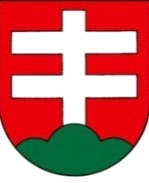 